USDA Natural ResourceS Conservation Service		Conservation Practice JOB SHEET ARIZONABrush ManagemenT(Acres)CHEMical treatment methodPractice CODE 314LIFESPAN: 10 YearSCooperator 		     Conservation District  	     Land Unit(s)		     Practice Amount	     Contract Date		     Design Date		     Field Office		     Program		     County			     Cooperator AcknowledgementI acknowledge that:I have received a copy of these specifications, including any attachments, and that I understand the contents, and the requirements for installation of this practice.  Maintenance of the installed work is necessary for proper performance for the life of the practice. For federally funded practices, this practice must be maintained for the expected life of the practice.
Accepted byDatePurpose:The scope of the work shall consist of the management or removal of woody (non-herbaceous or succulent) plants including those that are invasive and noxious.The primary purpose of this practice is to:Additional purpose(s):Site Characteristics:Location (UTM or Lat., Long.):	Location (General Description): Attach map detailing area(s) to be treated.Total Acres within Treatment Area:	Total Acres Actually Planned to be treated (If Different): MLRA: CRA (LRU): Ecological Site Number (Rangelands or Forestlands):	Ecological Site Name (Rangelands or Forestlands): Soil Survey Area (Number and Name) (Pasturelands): Map Unit(s) (ID and Name) (Pasturelands):	Average Annual Precipitation (in): Elevation (ft): Plant Community:and/orDescribe in detail the planned treatment: For Chemical treatment methods:Species 1: All chemical treatments will be in accordance with all applicable local, state, and federal laws and regulations and will be in accordance with label instructions.Selected Herbicide(s):Herbicide 1 Application Method: Herbicide 2 Application Method: Herbicide 1 Rate of Application or Spray Volume: Herbicide 2 Rate of Application or Spray Volume: Acceptable dates or plant growth stage at application to best effect control and dampen reinvasion:Any special mitigation, timing considerations or other factors (such as soil texture and organic matter content) that must be considered to ensure the safest, most effective application of the herbicide:Any special mitigation, timing considerations or other Conservation Measures (such as buffer zones) that must be considered in Listed Species Habitat identified in the standard:Product Label Attached: Treatment requirements for standing dead material (if any): Species 2: All chemical treatments will be in accordance with all applicable local, state, and federal laws and regulations and will be in accordance with label instructions.Selected Herbicide(s):Rate of Application or Spray Volume: Acceptable dates or plant growth stage at application to best effect control and dampen reinvasion:Any special mitigation, timing considerations or other factors (such as soil texture and organic matter content) that must be considered to ensure the safest, most effective application of the herbicide:Any special mitigation, timing considerations or other Conservation Measures (such as buffer zones) that must be considered in Listed Species Habitat identified in the standard:Product Label Attached: Treatment requirements for standing dead material (if any):AssociateD conservation practices:The following conservation practices must be applied in conjunction with this brush management conservation practice:, ,.Required attachments:Map detailing area(s) to be treatedProduct label (for chemical treatments)Mitigation measures determined through WIN-PST Report (for chemical treatments) (if any)OPERATION and MaintenanceThe expected lifespan of this practice is 10 years.  With good maintenance, brush management applied to these specifications can last 20 years or more.Following initial application, some regrowth, resprouting, or reoccurrence of brush may be expected.  Spot treatment of individual plants or areas needing re-treatment should be completed as needed while woody vegetation is small and most vulnerable to desired treatment procedures. MONITORINGMonitoring will be performed to determine if any follow-up treatment is required and if the desired goals and objectives of the brush management treatment are obtained.  Monitoring may include observations of any resprouting or other means of re-establishment of the target species, change towards the desired plant community (including, but not limited to percent cover or pounds of the target species), climatic conditions following application of the brush management conservation practice, and grazing (by livestock or wildlife) timing, intensity and duration. The following monitoring will be conducted as part of this brush management conservation practice:Design AuthorityDesign By	                			Approval Authority            Reviewed/Approved By    			Approval Authority            Practice CertificationThe acceptability of this work has been determined by inspections to check compliance with all the provisions of this specification with respect to the drawings and the minimum installation requirements. I have made an onsite inspection of the site (or I am accepting owner/contractor documentation), and have determined that the job as installed does conform to these practice specifications.Field Check By					Approval Authority	Date			Practice Certified By				Approval Authority	Date			USDA Natural ResourceS Conservation ServiceAS-BUILT DOCUMENTATIONInspection Date: Inspection By: Follow-up Inspection Date (if needed): Follow-up Inspection By: Date(s) of Treatment: Acres Treated: Plant Community:and/orFor Chemical treatment methods:Herbicide(s) applied as planned (product and rate): Comments: Herbicide applied in accordance with label instructions: Comments: Treatment performed during acceptable dates and/or growth stage: Comments: Special mitigation measures followed (if any): Comments: AssociateD conservation practices:All required associated conservation practices applied or planned: Comments: Monitoring Plan:Monitoring plan has been implemented or planned: Target Plant(s):Present Plant CommunityESD Reference Plant CommunityTarget Post TreatmentTarget Plant(s):Present Plant CommunityESD Reference Plant CommunityTarget Post TreatmentTarget Plant(s):Present Plant CommunityESD Reference Plant CommunityTarget Post TreatmentTarget Plant(s):Present Plant CommunityESD Reference Plant CommunityTarget Post Treatment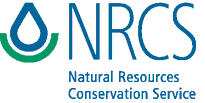 